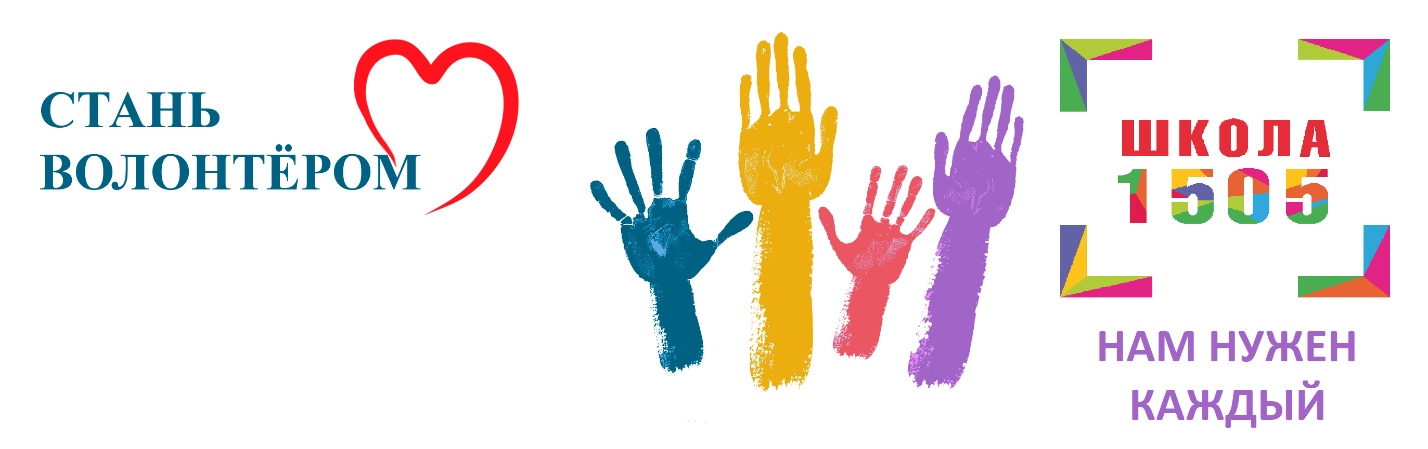 Дорогие гимназисты!Мы можем подарить радость пожилым людям! Можно сыграть на музыкальном инструменте, спеть, рассказать стих или прозу. Присоединяйтесь, нам нужна ваша помощь! В наших силах сделать этот мир добрее!  Если вы хотите помочь, обращайтесь к вашим кураторам. 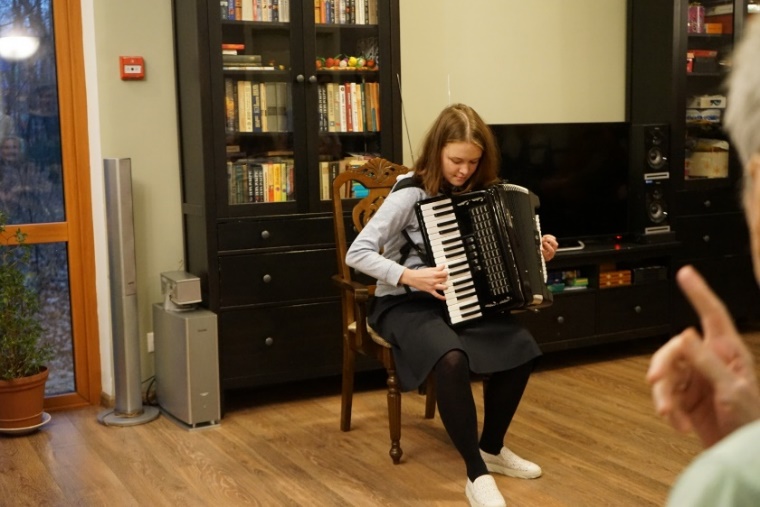 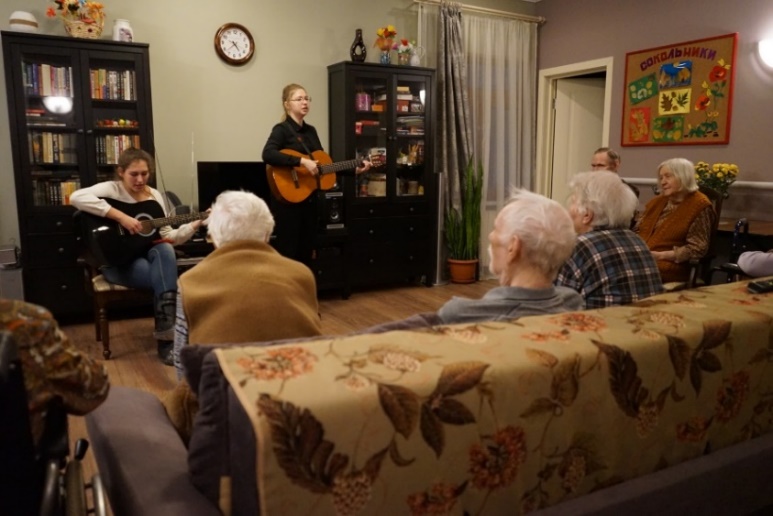 								Проектная группа 1505